RELATÓRIO DE RECEBIMENTO DE ANIMAIS SILVESTRES DO PERÍODO DE 21/05/2023 A 20/06/2023 PROVENIENTES DO MUNICÍPIO INDAIATUBATABELA RESUMORELAÇÃO DE ÓBITOS DE ANIMAIS SILVESTRESTABELA RESUMOANIMAIS SILVESTRES PROVENIENTES DO MUNICÍPIO INDAIATUBA QUE PERMANECEM EM PROCESSO DE REABILITAÇÃO NA ASSOCIAÇÃO MATA CILIARRELATÓRIO FOTOGRÁFICO DE ANIMAIS SILVESTRES NO MÊS DE MAIO-JUNHO DO MUNICÍPIO DE INDAIATUBA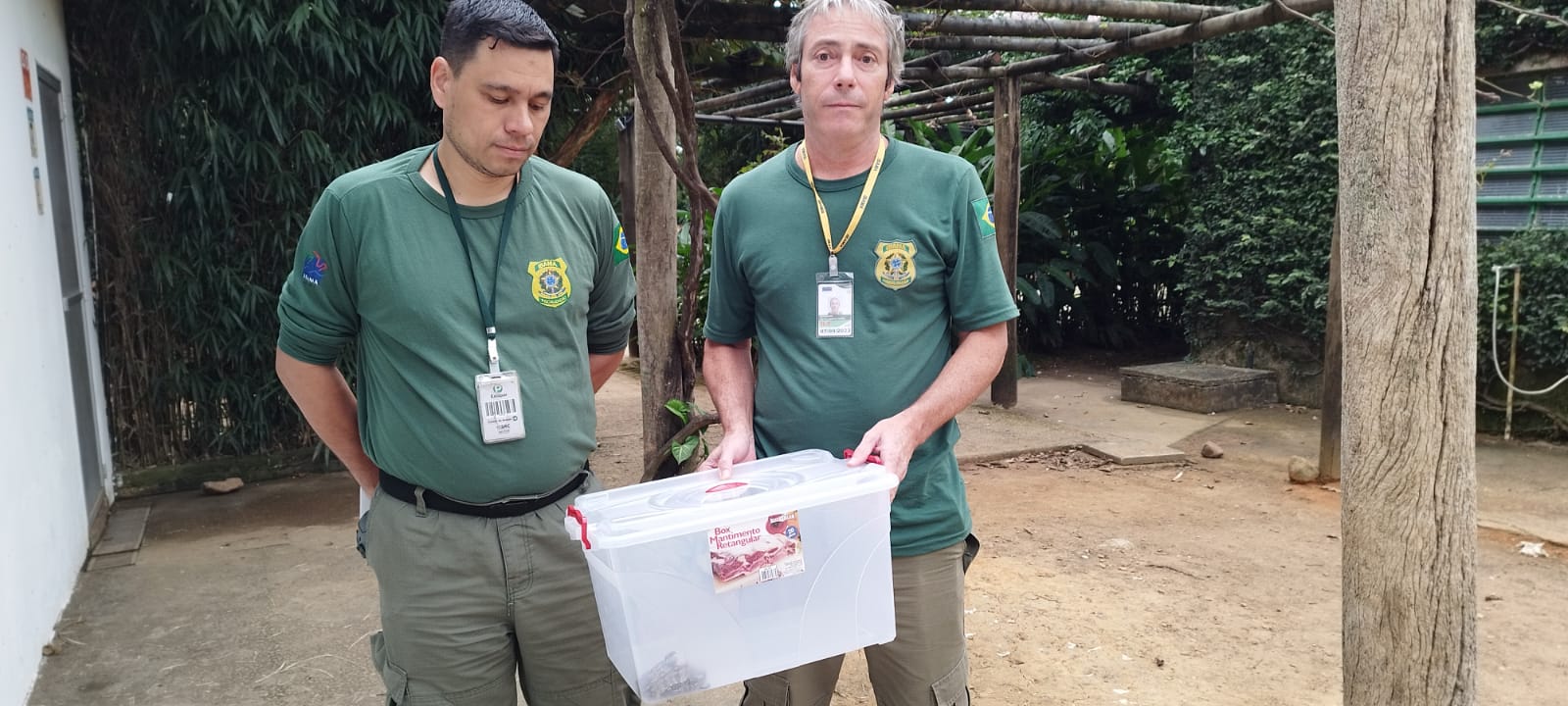 (43875) - Jiboia, filhote, apreendido dentro de caixa de correio em Indaiatuba. Entregue pelo IBAMA no dia 25-05-2023.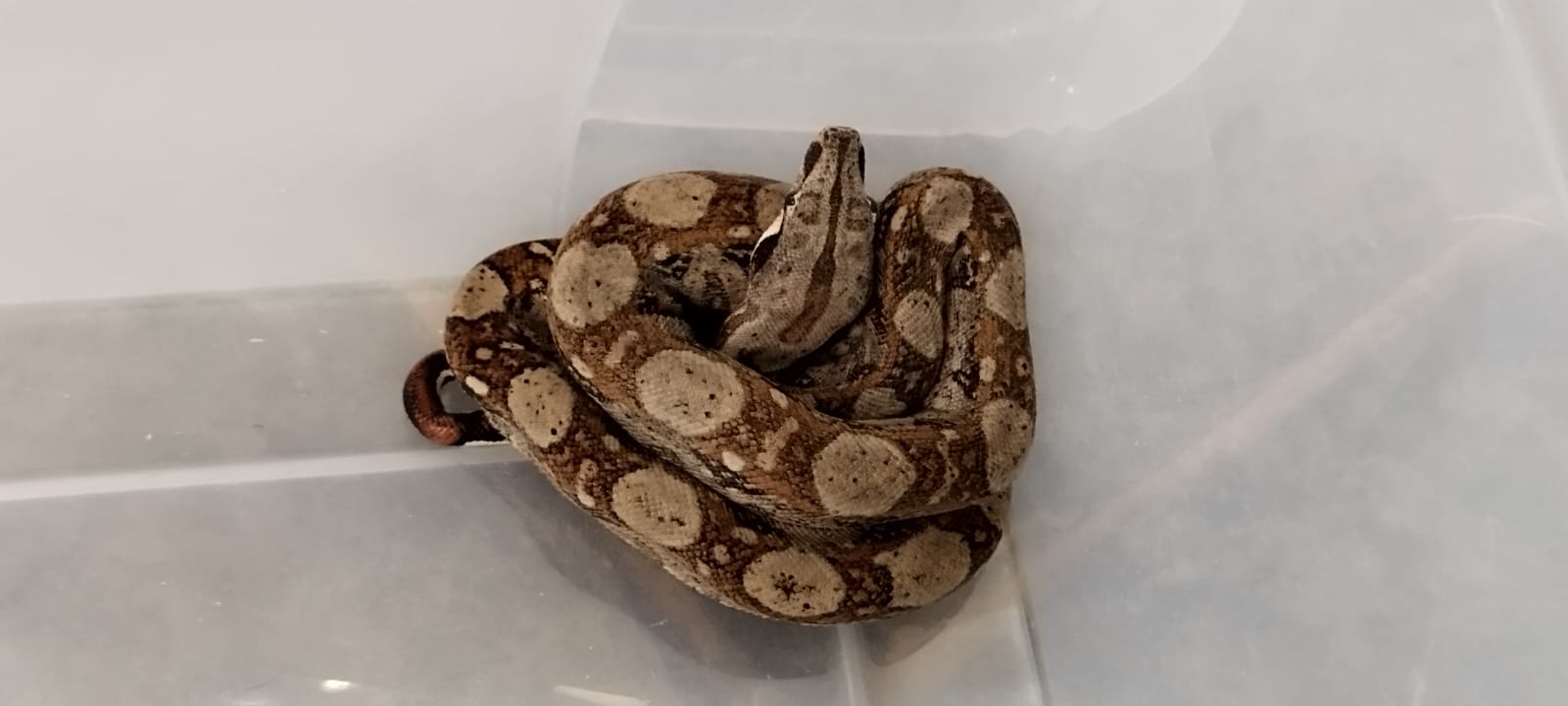 (43875) – Jiboia.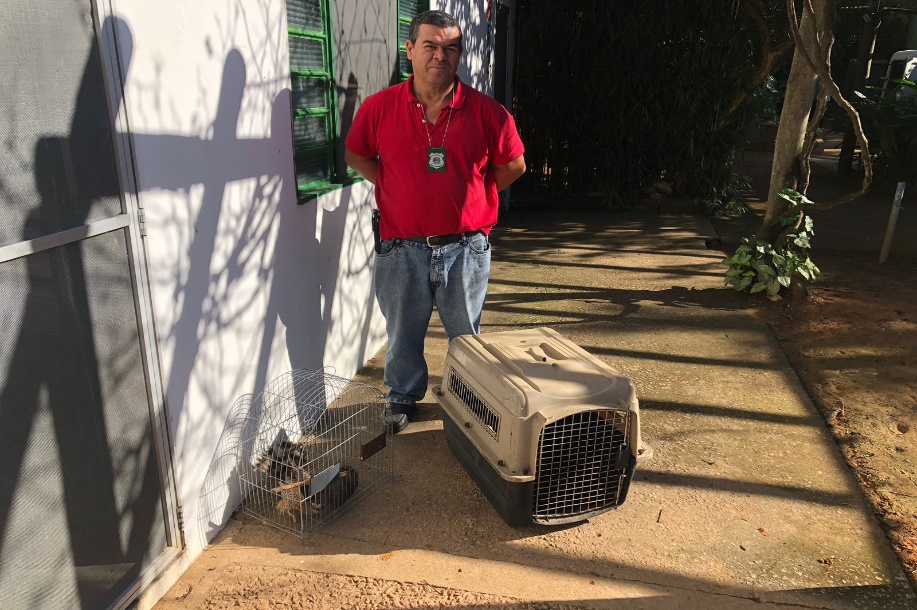 (43911) - Gavião-carijó, com queimadura em asa direita com exposição óssea; e (43912) – Gambá-de-orelha-branca, encontrado em fábrica, hígido. Entregues pela Prefeitura de Indaiatuba no dia 02-06-2023.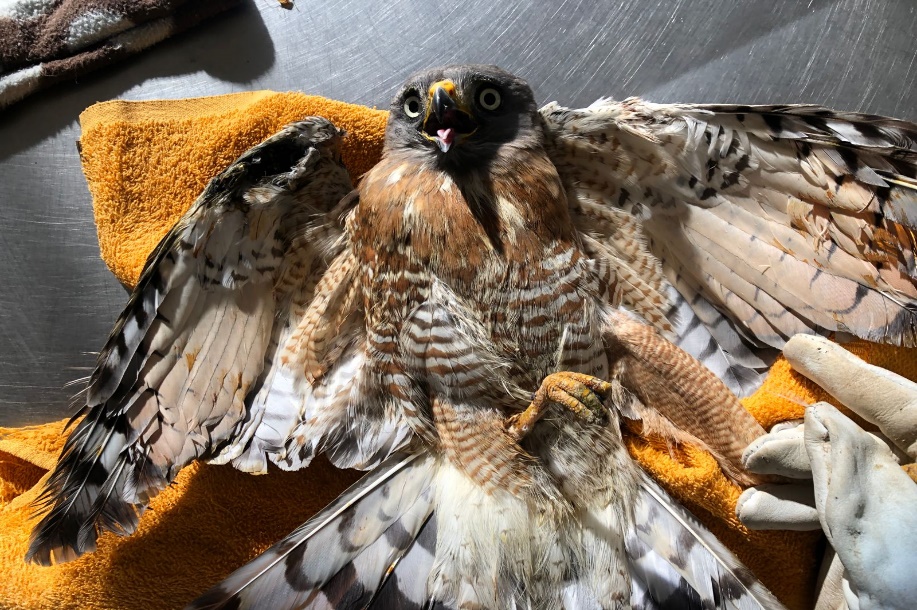 (43911) - Gavião-carijó.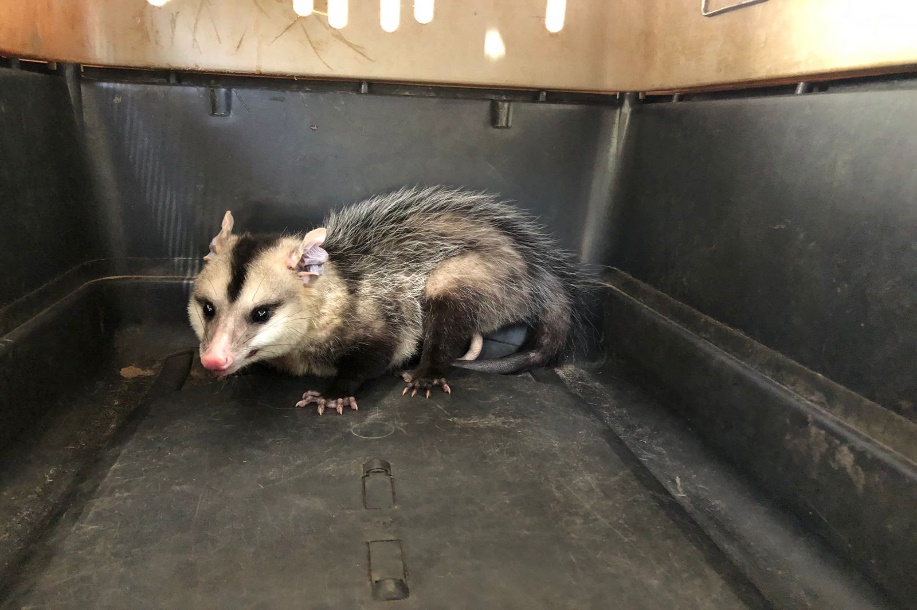 (43912) – Gambá-de-orelha-branca.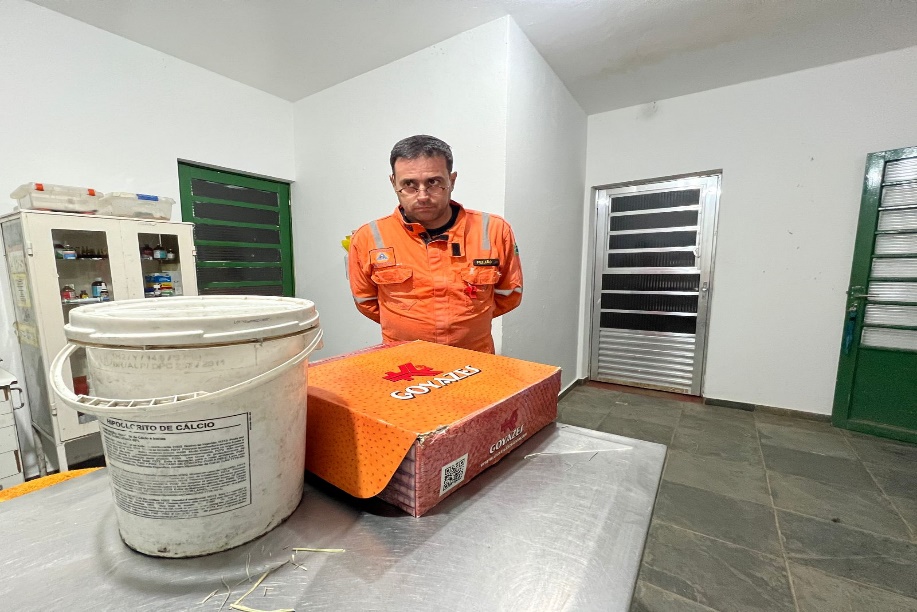 (43964) - Tatu-galinha, atropelado, chegou em óbito; e (43965) - Ouriço-cacheiro, encontrado em chácara, apresenta exposição da calota craniana. Entregues pela Defesa Civil de Indaiatuba no dia 09-06-2023.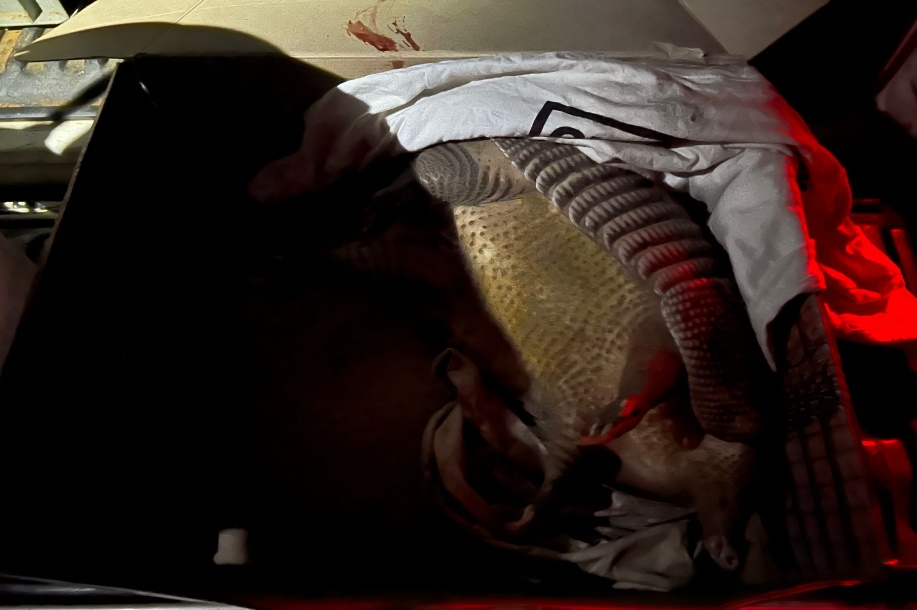 (43964) - Tatu-galinha.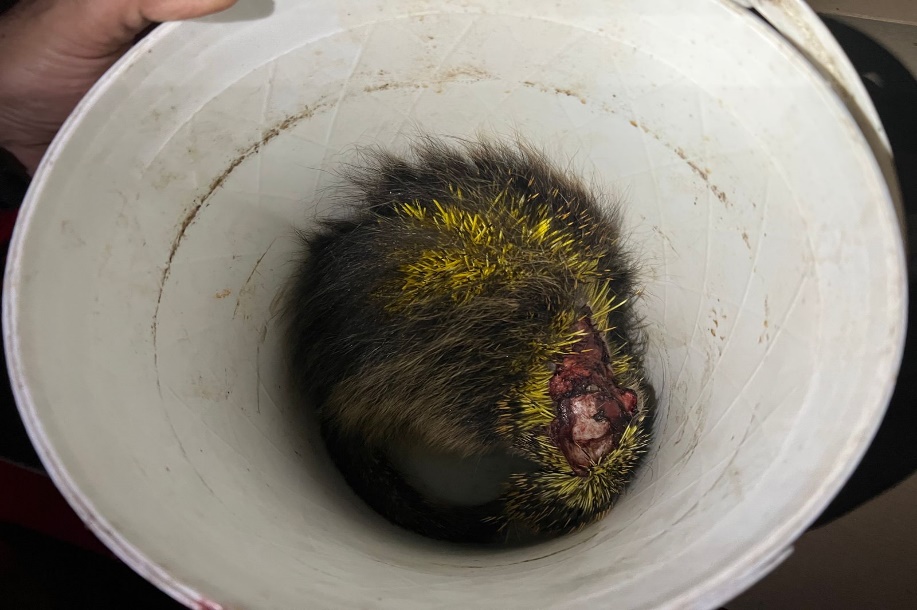 (43965) - Ouriço-cacheiro.RGDATA DE ENTRADANOME POPULARNOME CIENTÍFICO4387525/05/2023JiboiaBoa constrictor4391102/06/2023Gavião-carijóRupornis magnirostris4391202/06/2023Gambá-de-orelha-brancaDidelphis albiventris4396409/06/2023Tatu-galinhaDasypus novemcictus4396509/06/2023Ouriço-cacheiroSphiggurus villosus4404420/06/2023Trinca-ferroSaltator similis4404520/06/2023ColeirinhaSporophila caerulescens4404620/06/2023Canário-da-terraSicalis flaveola4404720/06/2023Canário-da-terraSicalis flaveola4404820/06/2023Canário-da-terraSicalis flaveola4404920/06/2023Pintassilgo de cabeça-pretaSpinus magellanica4405020/06/2023EncontroIcterus pyrrhopterusTOTAL:  12 ANIMAISTOTAL:  12 ANIMAISTOTAL:  12 ANIMAISTOTAL:  12 ANIMAISCLASSENº DE ANIMAIS%Aves866,7Mamíferos325Répteis18,3TOTAL12100%RGDATA DE ENTRADANOME POPULARNOME CIENTÍFICODESTINODATA DE SAÍDA4391102/06/2023Gavião-carijóRupornis magnirostrisOBITO02/06/20234391202/06/2023Gambá-de-orelha-brancaDidelphis albiventrisOBITO08/06/20234396409/06/2023Tatu-galinhaDasypus novemcictusOBITO09/06/20234396509/06/2023Ouriço-cacheiroSphiggurus villosusOBITO09/06/20234228120/01/2023ColeirinhoSporophila caerulescensOBITO15/06/20234120924/11/2022GambáDidelphis sp.OBITO20/06/2023TOTAL: 6 ANIMAISTOTAL: 6 ANIMAISTOTAL: 6 ANIMAISTOTAL: 6 ANIMAISTOTAL: 6 ANIMAISTOTAL: 6 ANIMAISCLASSENº DE ANIMAIS%Aves233,3Mamíferos466,7Répteis00TOTAL6100%RGDATA DE ENTRADANOME POPULARNOME CIENTÍFICO3647111/01/2022Gambá-de-orelha-brancaDidelphis albiventris3656918/01/2022Coruja-buraqueiraAthene cunicularia3663121/01/2022Periquitão-maracanãPsittacara leucophthalmus3663321/01/2022Periquitão-maracanãPsittacara leucophthalmus3663421/01/2022Periquitão-maracanãPsittacara leucophthalmus3663521/01/2022Periquitão-maracanãPsittacara leucophthalmus3663621/01/2022Periquitão-maracanãPsittacara leucophthalmus3663721/01/2022Periquitão-maracanãPsittacara leucophthalmus3664021/01/2022Coruja-buraqueiraAthene cunicularia3664121/01/2022Coruja-do-matoMegascops choliba3664421/01/2022BacurauNyctidromus albicollis3680601/02/2022Roedor (recém-nascido)-3694208/02/2022Periquitão-maracanãPsittacara leucophthalmus3694508/02/2022Gambá-de-orelha-brancaDidelphis albiventris3694608/02/2022Gambá-de-orelha-brancaDidelphis albiventris3694708/02/2022Gambá-de-orelha-brancaDidelphis albiventris3694808/02/2022Gambá-de-orelha-brancaDidelphis albiventris3694908/02/2022Gambá-de-orelha-brancaDidelphis albiventris3703511/02/2022Periquitão-maracanãPsittacara leucophthalmus3704411/02/2022Gambá-de-orelha-brancaDidelphis albiventris3704511/02/2022Gambá-de-orelha-brancaDidelphis albiventris3716519/02/2022Saracura três potesAramides cajaneus3734528/02/2022Periquitão-maracanãPsittacara leucophthalmus3741904/03/2022Periquitão-maracanãPsittacara leucophthalmus3742104/03/2022GarçaArdeidae3766211/03/2022Periquitão-maracanãPsittacara leucophthalmus3785325/03/2022Sagui-de-tufo-pretoCallithrix penicillata3878428/05/2022Gavião-carijóRupornis magnirostris3893824/06/2022Papagaio-verdadeiroAmazona aestiva3895328/06/2022Jabuti-pirangaChelonoidis carbonaria3895428/06/2022Jabuti-pirangaChelonoidis carbonaria3895528/06/2022Jabuti-pirangaChelonoidis carbonaria3926617/08/2022Jabuti-pirangaChelonoidis carbonaria3947509/09/2022Trinca-ferroSaltator similis3947909/09/2022ColeirinhoSporophila caerulescens3948209/09/2022Trinca-ferroSaltator similis3948409/09/2022Trinca-ferroSaltator similis4016306/10/2022Gambá-de-orelha-brancaDidelphis albiventris4020707/10/2022Coruja-do-matoMegascops choliba4103914/11/2022Coruja-do-matoMegascops choliba4146602/12/2022Coruja-do-matoMegascops choliba4166916/12/2022Periquitão-maracanãPsittacara leucophthalmus4195502/01/2023Gavião-carijóRupornis magnirostris4199304/01/2023Gambá-de-orelha-brancaDidelphis albiventris4203006/01/2023Tucano-tocoRamphastos toco4237525/01/2023Gambá-de-orelha-pretaDidelphis aurita4237625/01/2023Gambá-de-orelha-pretaDidelphis aurita4237725/01/2023Gambá-de-orelha-pretaDidelphis aurita4237825/01/2023Gambá-de-orelha-pretaDidelphis aurita4246201/02/2023Periquitão-maracanãPsittacara leucophthalmus4260710/02/2023Periquitão-maracanãPsittacara leucophthalmus4274016/02/2023Periquitão-maracanãPsittacara leucophthalmus4285824/02/2023Periquitão-maracanãPsittacara leucophthalmus4289627/02/2023Periquitão-maracanãPsittacara leucophthalmus4301902/03/2023Periquitão-maracanãPsittacara leucophthalmus4302002/03/2023Coruja-do-matoMegascops choliba4338124/03/2023Tucano-tocoRamphastos toco4355806/04/2023Periquitão-maracanãPsittacara leucophthalmus4355906/04/2023Periquitão-maracanãPsittacara leucophthalmus4363714/04/2023Jabuti-pirangaChelonoidis carbonaria4373228/04/2023Periquitão-maracanãPsittacara leucophthalmus4373328/04/2023Periquitão-maracanãPsittacara leucophthalmus4373428/04/2023Gambá-de-orelha-brancaDidelphis albiventris4377205/05/2023Macaco-pregoSapajus sp.4387525/05/2023JiboiaBoa constrictor4404420/06/2023Trinca-ferroSaltator similis4404520/06/2023ColeirinhaSporophila caerulescens4404620/06/2023Canário-da-terraSicalis flaveola4404720/06/2023Canário-da-terraSicalis flaveola4404820/06/2023Canário-da-terraSicalis flaveola4404920/06/2023Pintassilgo de cabeça-pretaSpinus magellanica4405020/06/2023EncontroIcterus pyrrhopterusTOTAL: 72 ANIMAISTOTAL: 72 ANIMAISTOTAL: 72 ANIMAISTOTAL: 72 ANIMAIS